Unidade 504 Sul18 a 23/12/2023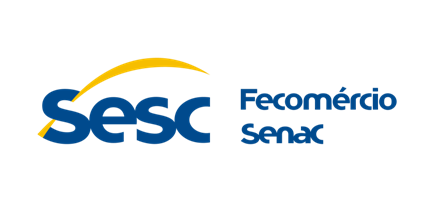 O aluno poderá frequentar qualquer horário disponível, da modalidade em que está matriculado.Para o mês de janeiro, o horário será normal.Horários Especiais - 26/12/2023 a 29/12/2023O aluno poderá frequentar qualquer horário disponível, da modalidade em que está matriculado.Unidade Taguatinga Norte18 a 23/12/2023 + JANEIRO 202426 a 30/12/2023Na semana deste recesso, desconsiderar as aulas de segunda-feiraUnidade Gama - (a Unidade gostaria apenas de um comunicado)“Devido às festividades de final do ano, no período de 18 a 29/12 haverá uma flexibilização na grade horária de algumas modalidades (Hidro, Natação, Futsal, Lutas e Aulas Fitness).O aluno poderá frequentar a modalidade em qualquer horário oferecido, desde que esteja matriculado e com seus exames em dia!Nas turmas infantis deve ser observado a faixa etária.A partir de 02/01/24, as atividades retornarão aos seus horários normais.Para maiores informações, consulte os horários na Portaria, Central de Relacionamento ou diretamente com o Educador Físico da Turma.Não haverá alteração de horários das turmas de sábado!Agradecemos a Compreensão!Boas festas e um excelente 2024 para você e sua família!!”Unidade P. Dutra - (a Unidade gostaria apenas de um comunicado)Não haverá redução de turmas, eles irão apenas acompanhar o calendário de fechamento do recesso normalmente.Unidade 913 SulHorários Especiais - 18 a 23/12/2023O aluno poderá frequentar qualquer horário disponível, da modalidade em que está matriculado.Horários Especiais - 26/12/2023 a 29/12/2023O aluno poderá frequentar qualquer horário disponível, da modalidade em que está matriculado.Unidade Taguatinga SulHorários Especiais - 18 a 30/12/2023Unidade CeilândiaHorários Especiais - 18 a 29/12/2023 + Janeiro 2024Unidade Guará18 a 23/12/2023 e 26 a 29/12/2023OBS.: Ao contrário dos demais, o Sesc Guará está informando as turmas que NÃO ACONTECERÃO NAS DUAS SEMANAS DE RECESSO, pedindo para o cliente procurar outros horários disponíveis.NATAÇÃO – 18/12 a 23/12NATAÇÃO – 18/12 a 23/122ª/4ª/6ª3ª/5ª- Natação Adulto 7h – 11h10 – 12h10 – 13h – 16h – 17h10 – 18h10 -20h – 21h - Adaptação II (08 a 10 anos)   09h - Nat. Iniciação Infantil (11 a 14 anos)   14h - Natação Adulto  6h – 7h – 16h – 17h10 – 19h10- Adaptação I (05 a 07 anos)   09h – 13h – 14h - 15h - Adaptação II (08 a 10 anos)   10h - 14h- Nat. Iniciação Infantil (11 a 14 anos)   15hPACOTE FITNESSPACOTE FITNESSPACOTE FITNESSALONGAMENTO CICLISMO INDOOR GINÁSTICA LOCALIZADA 2ª/4ª/6ª09h3ª/5ª16h2ª/4ª/6ª19h10 3ª/5ª 10h - 19h10 2ª/4ª/6ª 12h10 – 18h103ª/5ª 08h10 – 10hPILATES SOLOTREINAMENTO FUNCIONALTREINAMENTO FUNCIONAL2ª/4ª/6ª 08h10 – 11h10 – 16h – 17h10 3ª/5ª 08h - 11h10 – 17h10 – 18h102ª/4ª/6ª 07h – 16h3ª/5ª 18h102ª/4ª/6ª 07h – 16h3ª/5ª 18h10MUSCULAÇÃO 2ª a 6ª feira - 06h às 22hSábado e domingo - 08h às 12hMUSCULAÇÃO 2ª a 6ª feira - 06h às 22hSábado e domingo - 08h às 12hMUSCULAÇÃO 2ª a 6ª feira - 06h às 22hSábado e domingo - 08h às 12hHIDROGINÁSTICAHIDROGINÁSTICA2ª/4ª/6ª3ª/5ª08h – 10h – 15h – 17h10 - 19h1007h – 09h – 11h10 – 16h – 18h10NATAÇÃO – 26/12 a 30/12NATAÇÃO – 26/12 a 30/124ª/6ª3ª/5ª- Natação Adulto   7h – 11h10 – 12h10 – 13h – 16h - Adaptação II (08 a 10 anos)   09h – 14h – 15h- Nat. Iniciação Infantil (11 a 14 anos)   14h - Natação Adulto  6h – 7h – 12h10 – 16h – 17h10 - Adaptação I (05 a 07 anos)   09h – 10h – 14h - 15h - Adaptação II (08 a 10 anos)   10h - 14h- Nat. Iniciação Infantil (11 a 14 anos)   15hHIDROGINÁSTICAHIDROGINÁSTICA4ª/6ª3ª/5ª08h – 10h – 18h1007h – 09h – 18h10PACOTE FITNESSPACOTE FITNESSPACOTE FITNESSALONGAMENTO CICLISMO INDOOR GINÁSTICA LOCALIZADA 4ª/6ª09h3ª/5ª8h4ª/6ª19h10 3ª/5ª 19h10 4ª/6ª 12h103ª/5ª 7h – 10hPILATES SOLOTREINAMENTO FUNCIONALTREINAMENTO FUNCIONAL4ª/6ª 08h10 – 10h – 11h10 - 16h – 17h10 3ª/5ª 08h - 11h10 – 17h10 – 18h104ª/6ª 07h 3ª/5ª 16h104ª/6ª 07h 3ª/5ª 16h10MUSCULAÇÃO 2ª a 6ª feira - 06h às 22hSábado - 08h às 12hMUSCULAÇÃO 2ª a 6ª feira - 06h às 22hSábado - 08h às 12hMUSCULAÇÃO 2ª a 6ª feira - 06h às 22hSábado - 08h às 12hHORÁRIO DE 18 A 23 DE DEZEMBRO 2023 + JANEIRO 2024HORÁRIO DE 18 A 23 DE DEZEMBRO 2023 + JANEIRO 2024HORÁRIO DE 18 A 23 DE DEZEMBRO 2023 + JANEIRO 2024HORÁRIO DE 18 A 23 DE DEZEMBRO 2023 + JANEIRO 2024HORÁRIO DE 18 A 23 DE DEZEMBRO 2023 + JANEIRO 2024HORÁRIO DE 18 A 23 DE DEZEMBRO 2023 + JANEIRO 2024HORÁRIO DE 18 A 23 DE DEZEMBRO 2023 + JANEIRO 2024HORÁRIO DE 18 A 23 DE DEZEMBRO 2023 + JANEIRO 2024HORÁRIO DE 18 A 23 DE DEZEMBRO 2023 + JANEIRO 2024HORÁRIO DE 18 A 23 DE DEZEMBRO 2023 + JANEIRO 2024HORÁRIO DE 18 A 23 DE DEZEMBRO 2023 + JANEIRO 2024HORÁRIO DE 18 A 23 DE DEZEMBRO 2023 + JANEIRO 2024HORÁRIO DE 18 A 23 DE DEZEMBRO 2023 + JANEIRO 2024HORÁRIO DE 18 A 23 DE DEZEMBRO 2023 + JANEIRO 2024HORÁRIO DE 18 A 23 DE DEZEMBRO 2023 + JANEIRO 2024HORÁRIO DE 18 A 23 DE DEZEMBRO 2023 + JANEIRO 2024HORÁRIO DE 18 A 23 DE DEZEMBRO 2023 + JANEIRO 2024HORÁRIO DE 18 A 23 DE DEZEMBRO 2023 + JANEIRO 2024HIDROGINÁSTICAHIDROGINÁSTICAHIDROGINÁSTICAPACOTE FITNESSPACOTE FITNESSPACOTE FITNESSPILATESSEG/QUA/SEXSEG/QUA/SEXSEG/QUA/SEXLOCALLOCALLOCALSEG/QUA/SEX07H/08H/17H10/19H1007H/08H/17H10/19H1007H/08H/17H10/19H10SEG/QUA/SEXSEG/QUA/SEXSEG/QUA/SEX09H/10H10/20H10TER/QUITER/QUITER/QUI08H08H08HTER/QUI10H10/12H10/14H/16H/20H1010H10/12H10/14H/16H/20H1010H10/12H10/14H/16H/20H10SPINNINGSPINNINGSPINNING11H10/17H10/20H10SÁBADO SÁBADO SÁBADO TER/QUITER/QUITER/QUIQUA/SEX08H08H08H07H/19H07H/19H07H/19H15HAQUÁTICAAQUÁTICAAQUÁTICAAQUÁTICAAQUÁTICAAQUÁTICAAQUÁTICAAQUÁTICAAQUÁTICANATAÇÃO ADULTONATAÇÃO ADULTONATAÇÃO ADULTONATAÇÃO INFANTILNATAÇÃO INFANTILNATAÇÃO INFANTILNATAÇÃO INFANTILNATAÇÃO INFANTILSEG/QUA/SEXSEG/QUA/SEXSEG/QUA/SEXADAP IADAP IADAP INATAÇÃO INI/INT/AV. INFANTIL06H/11H10/18H10/19H1006H/11H10/18H10/19H1006H/11H10/18H10/19H10TER/QUITER/QUITER/QUISEG/QUATER/QUITER/QUITER/QUI10H10/14H10H10/14H10H10/14H10H1007H/10H10/12H10/13H07H/10H10/12H10/13H07H/10H10/12H10/13HQUA/SEXQUA/SEXQUA/SEXTER/QUIQUA/SEXQUA/SEXQUA/SEX09H/15H09H/15H09H/15H10H10/18H1012H1012H1012H10ADAP IIADAP IIADAP IIQUA/SEXSÁBADOSÁBADOSÁBADOTER/QUITER/QUITER/QUI17H1007H/9H/10H10/11H1007H/9H/10H10/11H1007H/9H/10H10/11H1009H/16H09H/16H09H/16HBEBÊ I e IISEG/QUA/SEXSEG/QUA/SEXSEG/QUA/SEXTER/QUI10H10/14H10H10/14H10H10/14H11H10/15HQUA/SEX11H10/16HESPORTE DE QUADRAESPORTE DE QUADRAESPORTE DE QUADRAESPORTE DE QUADRAESPORTE DE QUADRAESPORTE DE QUADRAESPORTE DE QUADRAESPORTE DE QUADRAESPORTE DE QUADRABASQUETEBASQUETEBASQUETEFUTSALFUTSALFUTSALVOLEIBOLTER/QUITER/QUITER/QUITER/QUITER/QUITER/QUITER/QUI08 H08 H08 H15H/16H15H/16H15H/16H09H/15H/20H10QUA/SEXQUA/SEXQUA/SEXQUA/SEXQUA/SEXQUA/SEXQUA/SEX15H/18H1015H/18H1015H/18H1008H/09H08H/09H08H/09H15HHORÁRIO DE 26 A 30 DE DEZEMBRO 2023HORÁRIO DE 26 A 30 DE DEZEMBRO 2023HORÁRIO DE 26 A 30 DE DEZEMBRO 2023HORÁRIO DE 26 A 30 DE DEZEMBRO 2023HORÁRIO DE 26 A 30 DE DEZEMBRO 2023HORÁRIO DE 26 A 30 DE DEZEMBRO 2023HORÁRIO DE 26 A 30 DE DEZEMBRO 2023HORÁRIO DE 26 A 30 DE DEZEMBRO 2023HORÁRIO DE 26 A 30 DE DEZEMBRO 2023HIDROGINÁSTICAPACOTE FITNESSPACOTE FITNESSPACOTE FITNESSPILATESPILATESPILATESQUA/SEXLOCALLOCALLOCALSEG/QUA/SEXSEG/QUA/SEXSEG/QUA/SEX07H/08H/17H10/19H10QUA/SEXQUA/SEXQUA/SEX09H/10H10/ 15H/20H1009H/10H10/ 15H/20H1009H/10H10/ 15H/20H10TER/QUI08H08H08HTER/QUITER/QUITER/QUI10H10/12H10/14H/16H/20H10SPINNINGSPINNINGSPINNING11H10/17H10/20H1011H10/17H10/20H1011H10/17H10/20H10SÁBADO TER/QUITER/QUITER/QUI08H07H/19H07H/19H07H/19HAQUÁTICAAQUÁTICAAQUÁTICAAQUÁTICAAQUÁTICAAQUÁTICAAQUÁTICAAQUÁTICAAQUÁTICANATAÇÃO ADULTOADAP IADAP IADAP INATAÇÃO INI/INT/AV. INFANTILNATAÇÃO INI/INT/AV. INFANTILNATAÇÃO INI/INT/AV. INFANTILQUA/SEXTER/QUITER/QUITER/QUIQUAQUAQUA06H/11H10/18H10/12H10/19H1010H10/14H10H10/14H10H10/14H10H1010H1010H10TER/QUIQUA/SEXQUA/SEXQUA/SEXTER/QUITER/QUITER/QUI07H/10H10/12H10/13H09H/15H09H/15H09H/15H10H10/18H1010H10/18H1010H10/18H10SÁBADOADAP IIADAP IIADAP IIQUA/SEXQUA/SEXQUA/SEX07H/9H/10H10/11H10TER/QUITER/QUITER/QUI17H1017H1017H10NATAÇÃO INFANTIL09H/16H09H/16H09H/16HBEBÊ I IIQUA/SEXQUA/SEXQUA/SEXTER/QUI10H10/14H10H10/14H10H10/14H11H10/15HQUA/SEX11H10/16HESPORTE DE QUADRAESPORTE DE QUADRAESPORTE DE QUADRAESPORTE DE QUADRAESPORTE DE QUADRAESPORTE DE QUADRAESPORTE DE QUADRAESPORTE DE QUADRAESPORTE DE QUADRABASQUETEFUTSALFUTSALFUTSALVOLEIBOLVOLEIBOLVOLEIBOLTER/QUITER/QUITER/QUITER/QUITER/QUITER/QUITER/QUI08 H15H/16H15H/16H15H/16H09H/15H/20H1009H/15H/20H1009H/15H/20H10QUA/SEXQUA/SEXQUA/SEXQUA/SEXQUA/SEXQUA/SEXQUA/SEX15H/18H1008H/09H08H/09H08H/09H15H15H15HNATAÇÃO – 18/12 a 23/12NATAÇÃO – 18/12 a 23/12NATAÇÃO – 18/12 a 23/122ª/4ª/6ª3ª/5ª4ª/6ªNatação Adulto 6h – 7h– 8h –11h10 –  12h10 –13h –17h10 –18h10 – 19h10Adaptação I (4 a 5anos)9h Adaptação II (6 a 8 anos)10h –15h Nat. Iniciação Infantil (9 a 14 anos)10hBebê I e II (6meses a 3 anos e 11 meses)9hNatação Adulto6h – 7h – 8h – 11h10  – 13h10 –18h10 –19h10 –20h10Adaptação I (4 a 5anos)9h  –16hAdaptação II (6 a 8 anos)10h-14h Nat. Iniciação Infantil (9 a 14 anos)11h10 -15hBebê I e II (6meses a 3 anos e 11 meses)15hAdaptação I (4 a 5 anos) 14h Adaptação II (6 a 8 anos) 15hNat. Iniciação Infantil (9 a 14 anos)      16hSÁBADO- Aulas para os alunos matriculados nessas turmas.HIDROGINÁSTICAHIDROGINÁSTICA2ª/4ª/6ª3ª/5ª7h – 9h –  16h – 20h109h – 12h10 CLUBE DE CORRIDASCLUBE DE CORRIDASCLUBE DE CORRIDAS3ª/5ª3ª/5ª3ª/5ª7h às 7h50 na quadra de esportes7h às 7h50 na quadra de esportes7h às 7h50 na quadra de esportesPACOTE FITNESSPACOTE FITNESSPACOTE FITNESSALONGAMENTOTREINAMENTO FUNCIONALPILATES SOLOMUSCULAÇÃOMUSCULAÇÃOMUSCULAÇÃO2ª a 6ª feira - 6h às 22h Sábado e domingo - 8h às 12h2ª a 6ª feira - 6h às 22h Sábado e domingo - 8h às 12h2ª a 6ª feira - 6h às 22h Sábado e domingo - 8h às 12hNATAÇÃO – 26/12 a 30/12NATAÇÃO – 26/12 a 30/12NATAÇÃO – 26/12 a 30/12NATAÇÃO – 26/12 a 30/12NATAÇÃO – 26/12 a 30/12NATAÇÃO – 26/12 a 30/12NATAÇÃO – 26/12 a 30/124ª/6ª3ª/5ª3ª/5ª3ª/5ª3ª/5ª4ª/6ª4ª/6ªNatação Adulto 6h – 7h– 8h – 11h10 – 13h –17h10 –18h10 – 19h10 –20h10Adaptação I (4 a 5anos)9h Adaptação II (6 a 8 anos)10h –15h Nat. Iniciação Infantil (9 a 14 anos)10hBebê I e II (6meses a 3 anos e 11 meses)9hNatação Adulto6h – 7h – 8h – 11h10 – 12h10 – 13h10 – 17h10– 18h10 –19h10 –20h10Adaptação I (4 a 5anos)9h  – 16hAdaptação II (6 a 8 anos)10h -14h Nat. Iniciação Infantil (9 a 14 anos)11h10 – 14h  – 15hBebê I e II (6meses a 3 anos e 11 meses)    15hNatação Adulto6h – 7h – 8h – 11h10 – 12h10 – 13h10 – 17h10– 18h10 –19h10 –20h10Adaptação I (4 a 5anos)9h  – 16hAdaptação II (6 a 8 anos)10h -14h Nat. Iniciação Infantil (9 a 14 anos)11h10 – 14h  – 15hBebê I e II (6meses a 3 anos e 11 meses)    15hNatação Adulto6h – 7h – 8h – 11h10 – 12h10 – 13h10 – 17h10– 18h10 –19h10 –20h10Adaptação I (4 a 5anos)9h  – 16hAdaptação II (6 a 8 anos)10h -14h Nat. Iniciação Infantil (9 a 14 anos)11h10 – 14h  – 15hBebê I e II (6meses a 3 anos e 11 meses)    15hNatação Adulto6h – 7h – 8h – 11h10 – 12h10 – 13h10 – 17h10– 18h10 –19h10 –20h10Adaptação I (4 a 5anos)9h  – 16hAdaptação II (6 a 8 anos)10h -14h Nat. Iniciação Infantil (9 a 14 anos)11h10 – 14h  – 15hBebê I e II (6meses a 3 anos e 11 meses)    15hAdaptação I (4 a 5 anos)14h – 16h Adaptação II (6 a 8 anos) 14h  – 15hNat. Iniciação Infantil (9 a 14 anos)      14h  – 15h___________________________________SÁBADO- Aulas para os alunos matriculados nessas turmas.Adaptação I (4 a 5 anos)14h – 16h Adaptação II (6 a 8 anos) 14h  – 15hNat. Iniciação Infantil (9 a 14 anos)      14h  – 15h___________________________________SÁBADO- Aulas para os alunos matriculados nessas turmas.HIDROGINÁSTICAHIDROGINÁSTICAHIDROGINÁSTICAHIDROGINÁSTICAHIDROGINÁSTICAHIDROGINÁSTICAHIDROGINÁSTICA4ª/6ª4ª/6ª4ª/6ª3ª/5ª3ª/5ª3ª/5ª3ª/5ª7h – 9h – 16h – 20h107h – 9h – 16h – 20h107h – 9h – 16h – 20h109h – 12h109h – 12h109h – 12h109h – 12h10PACOTE FITNESSPACOTE FITNESSPACOTE FITNESSPACOTE FITNESSPACOTE FITNESSPACOTE FITNESSPACOTE FITNESSALONGAMENTOALONGAMENTOTREINAMENTO FUNCIONALTREINAMENTO FUNCIONALPILATES SOLOPILATES SOLOCiclismo Indoor4ª/6ª8h3ª/5ª17h4ª/6ª8h3ª/5ª17h3ª/5ª6h – 19h104ª/6ª11h103ª/5ª6h – 19h104ª/6ª11h104ª/6ª10h4ª/6ª16h – 18h103ª/5ª7h – 8h -18h104ª/6ª10h4ª/6ª16h – 18h103ª/5ª7h – 8h -18h104ª/6ª17h10MUSCULAÇÃOMUSCULAÇÃOMUSCULAÇÃOMUSCULAÇÃOMUSCULAÇÃOMUSCULAÇÃOMUSCULAÇÃO3ª a 6ª feira - 6h às 22h Sábado e domingo - 8h às 12h3ª a 6ª feira - 6h às 22h Sábado e domingo - 8h às 12h3ª a 6ª feira - 6h às 22h Sábado e domingo - 8h às 12h3ª a 6ª feira - 6h às 22h Sábado e domingo - 8h às 12h3ª a 6ª feira - 6h às 22h Sábado e domingo - 8h às 12h3ª a 6ª feira - 6h às 22h Sábado e domingo - 8h às 12h3ª a 6ª feira - 6h às 22h Sábado e domingo - 8h às 12hNATAÇÃONATAÇÃONATAÇÃONATAÇÃONATAÇÃO2ª/4ª/6ª2ª/4ª4ª/6ª3ª/5ª- Natação Adulto10h - 17h - 18h - 19hNatação Adulto20h - 21hAdaptação II10hNat. Iniciação Infantil16hNatação Adulto07h - 08h - 11h - 12hAdaptação I15hAdaptação II14hNat. Iniciação Infantil15hNatação Adulto06h - 11h - 12h - 13h - 17h - 19h - 20hAdaptação I10h - 14hAdaptação II09h - 16hNat. Iniciação Infantil10h - 16hHIDROGINÁSTICAHIDROGINÁSTICA2ª/4ª/6ª3ª/5ª09h - 11h - 16h - 17h - 19h07h - 09h – 11h - 15h - 18h -19hPILATESPILATESPILATESPILATESPILATES2ª07h2ª/4ª11h2ª/4ª/6ª18h2ª/4ª/6ª18h3ª/5ª08h -18hMUSCULAÇÃOMUSCULAÇÃOMUSCULAÇÃOMUSCULAÇÃOMUSCULAÇÃO2ª a 6ª feira06h às 22h2ª a 6ª feira06h às 22h2ª a 6ª feira06h às 22hSábado08h às 12hSábado08h às 12hFUTEBOLFUTEBOL2ª/4ª3ª/5ª09h17hAQUÁTICAAQUÁTICAAQUÁTICASEGTER/QUIQUA/SEX7h - Nat. adulto7h - Nat. adulto7h - Nat. adulto12h - Nat. adulto9h - Adap 1, 2 e infantil8h - Hidro16h - Hidro10h - Nat. adulto9h - Bebê 1 e 2 (aula única)17h - Nat. adulto11h - Hidro10h - Adap 1, 2 e infantil19h - Hidro12h - Nat. Adulto12h - Nat. adulto21h - Nat. adulto14h - Adap 1, 2 e infantil14h - Hidro15h - Bebê 1 e 2 (aula única)15h - Nat. adulto16h - Hidro16h - Adap 1, 2 e infantil17h - Nat. adulto18h - Hidro19h - Nat. adulto19h - Nat. adulto20h - Hidro21h - Nat. adultoQUADRAQUADRAQUADRASEGTER/QUIQUA/SEX9h - Voleibol8h - Futsal 10 a 14 anos8h - Futsal 8 a 13 anos16h - Futsal 9 a 14 anos9h - Futsal 5 a 9 anos9h - Voleibol20h - Futevôlei15h - Futsal 13 a 16 anos16h - Futsal 10 a 14 anos16h - Futsal 9 a 12 anos17h - Voleibol17h - Futsal 5 a 8 anos18h - Futsal 5 a 9 anos20h - Futevôlei20h - Beach Tennis21h - Voleibol adultoFITNESSFITNESSFITNESSSEGTER/QUIQUA/SEX7h – Spinning7h - T. Funcional7h – Spinning10h – Running Class8h – Running Class10h – Running Class10h - Pilates10h - Pilates11h - Pilates18h - Pilates18h - Pilates15h - Pilates19h - Spinning19h - T. Funcional20h - PilatesHIDROGINÁSTICAHIDROGINÁSTICAHIDROGINÁSTICADIAS 19 E 21/12 (3ª e 5ª feira)DIAS 26 E 28/12 (3ª e 5ª feira)DIAS 27 e 29/12 (4ª e 6ª feira)09h - Hidro12h - Hidro13h - Hidro14h - HidroHorário livre 19h - HidroHorário livre18h - HidroHorário livreQUADRAQUADRAQUADRADIAS 18, 20 e 22/12 (2ª,4ª e 6ª feira)Semana 18 A 22/12Semana 26 A 29/1210h – Tênis – fazer aula na turma de 09:00Futsal, voleibol e basquete – aula livre, aluno poderá frequentar qualquer horário dentro da faixa etária.Futsal, voleibol e basquete – aula livre, aluno poderá frequentar qualquer horário dentro da faixa etária.FITNESSFITNESSFITNESSDIAS 19 e 21/12 (3ª e 5ª feira)DIAS 26 e 28/12 (3ª e 5ª feira)TER/QUI08h – Alongamento - frequentar turmas 3/5 às 11:00 ou 2/4/6 às 8:00.08h – Alongamento – frequentar turmas 3/5 às 11:00 ou 2/4/6 às 8:00.07h – Clube de corrida – treino online